ПРОГРАММА СЕКЦИИ № 1 (18 октября/11.30 – 14.00)«Народная художественная культура: традиции и современность»Модераторы: Соколов Максим Владимирович, зав. кафедрой декоративно-прикладного искусства ФГБОУ ВПО «НГПУ» - Институт искусств, доктор педагогических наук, профессор, член Союза дизайнеров России                                                                                                                                       Соколова Марина Станиславовна, кандидат педагогических наук, профессор, член Союза дизайнеров России  «Сохранение наследия народов России и  Сибири, древних культур на кафедре декоративно-прикладного искусства». Соколов Максим Владимирович заведующий кафедрой декоративно-прикладного искусства ФГБОУ ВПО «НГПУ» - «Институт искусств»,  доктор педагогических наук, профессор, член Союза Дизайнеров России.«Художественные промыслы росписи по ткани. Современность». Тропина Татьяна Николаевна, кандидат искусствоведения,  доцент кафедры декоративно-прикладного искусства ФГБОУ ВПО «НГПУ» - «Институт искусств».«Сохранение традиций и авторское творчество в росписи матрешки». Тащева Наталья Евгеньевна, кандидат педагогических наук, доцент кафедры декоративно-прикладного искусства ФГБОУ ВПО «НГПУ» - «Институт искусств». «Урало-Сибирская роспись. Расписной дом. История и современность». Соколова Марина Станиславовна кандидат педагогических наук, профессор кафедры декоративно-прикладного искусства ФГБОУ ВПО «НГПУ» - «Институт искусств», член Союза Дизайнеров России.  «Развитие традиций русской набойки в Сибири». Макарова Олеся, студентка 4 курса ФГБОУ ВПО «НГПУ» - «Институт искусств»,   направления 44.03.01. «Педагогическое образование, Декоративное искусство».«Возрождение традиций сибирского ювелирного искусства». Комонов Артем студент 4 курса и Лесников Илья студент 3 курса ФГБОУ ВПО «НГПУ» - «Институт искусств», направление 54.03.02 Декоративно-прикладное искусство и народные промыслы. Художественный металл «Новая специальность Дизайн ювелирных и кованных изделий».«Социокультурные традиции — это живой родник современной культуры». Картавченко Евгения Константиновна, руководитель творческой группы, студия декоративно-прикладного творчества «Сибирские жарки», МБУ ДО «Городской Центр дополнительного образования», г. Обь.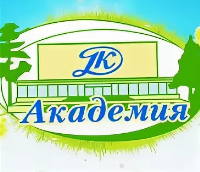 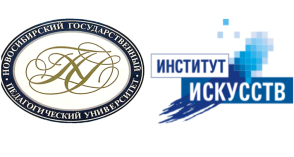 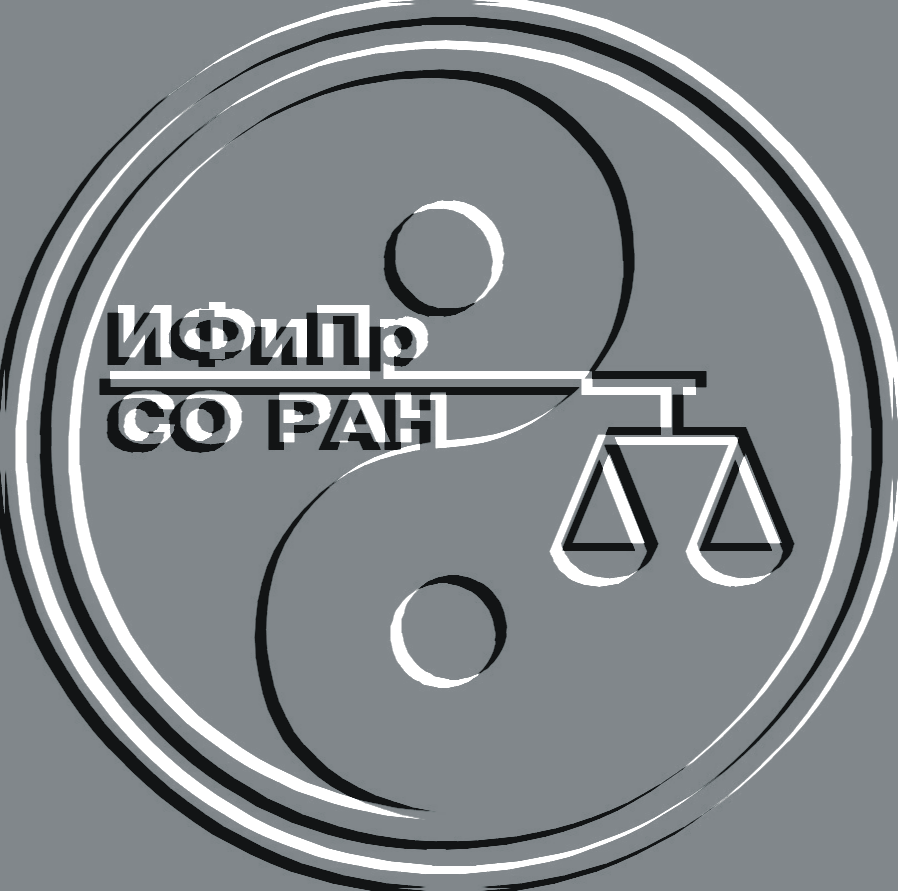 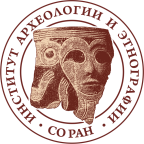 Новосибирский этнокультурный форумс межрегиональным участием «Сибирь многоликая:                                                                                                                         диалоги культур и поколений»/18 – 19 октября 2019 г./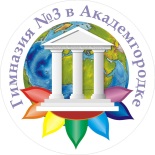 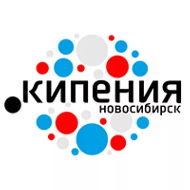 